Chenille fruitshttps://www.swissmilk.ch/fr/recettes-idees/recettes/PR_div_0916_05/la-chenille-qui-fait-des-trous/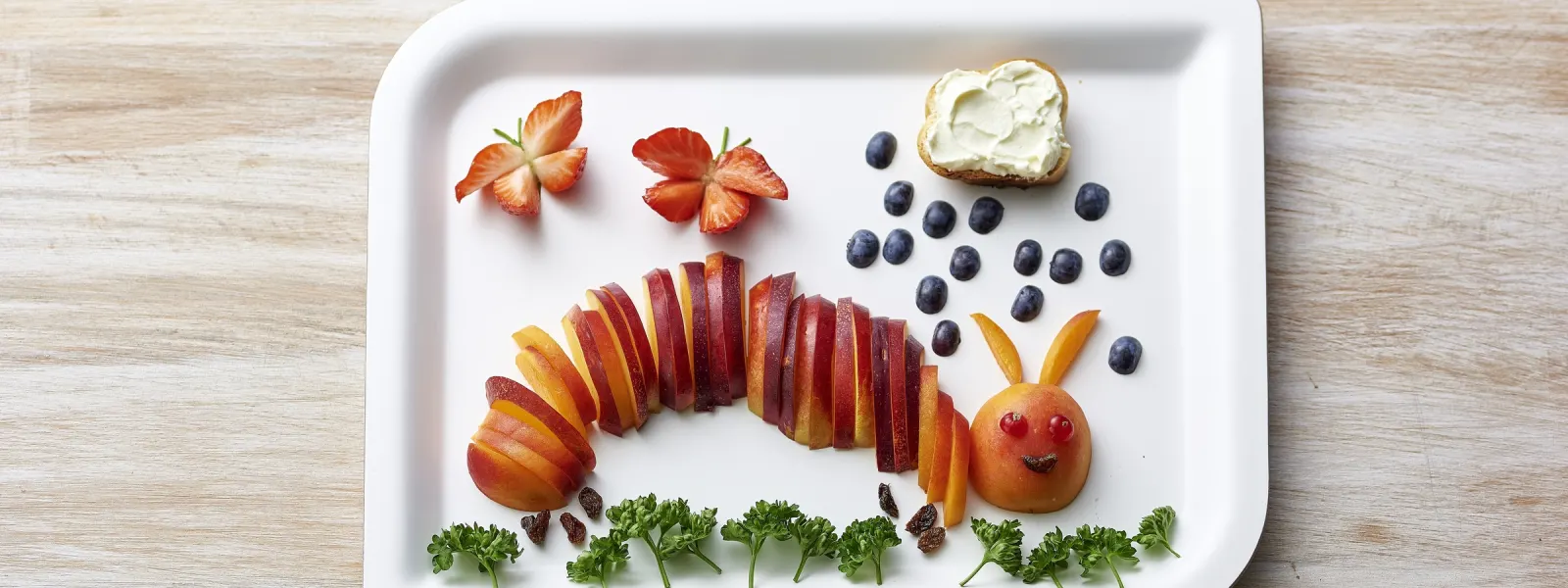 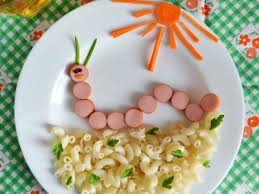 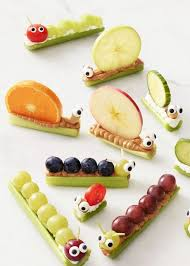 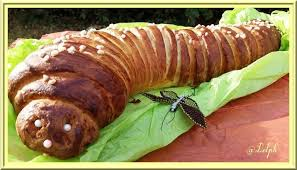 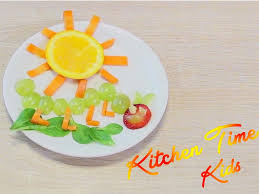 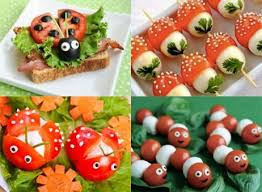 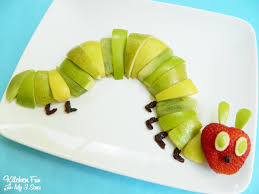 